			 RALLY ASSOCIATION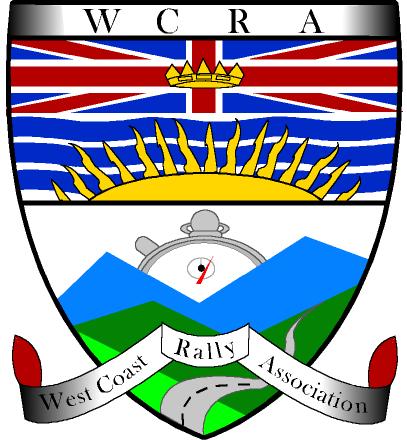 		2014 Heart of Darkness		     ENTRY FORMPreferred Method of Communication:		 Email	 Phone	 MailCheck all that applyClass: Novice	 Unlimited	  Calculator	  Paper	  HistoricPreferred Starting Position:  1-10		 11-20	 21-30Comments:Fees: please make all cheques payable to West Coast Rally Association.$90 ($90 US) up to June 14th, 2014 – less $5 for each member of WCRA (up to 2 per team)$100 ($100 US) after June 14th, 2014 – less $5 for each member of WCRA (up to 2 per team) Check here and add $10 if you want a second copy of the routebookPlease send entries to:Novice Rally1169 Nelson St #408Vancouver, BCCanada  V6E 1J3DRIVERNAVIGATORName:      Name:      Address:      Address:      City/Prov/Code:      City/Prov/Code:      Telephone:      Telephone:      Email:      Email:      Emergency Contact Name:      Emergency Contact Name:      Emergency Contact Phone:      Emergency Contact Phone:      VEHICLE INFOVEHICLE INFOVEHICLE INFOVEHICLE INFOMake:      Make:      Model:      Model:      Year:      Colour:      License Plate:      Driver’s License No:      